Хочу в семью!Проблема устройства детей-сирот и детей, оставшихся без попечения родителей, носит актуальный характер.Сегодня активно формируется понимание того, что маленький человек нуждается в помощи, которая не должна ограничиваться помещением его в детское учреждение. Самое оптимальное решение найти для ребенка новую семью.Семейные формы устройства детей наиболее приоритетны, т.к. они дают ребенку возможность получить положительный опыт семейной жизни, пройти внутрисемейный процесс социализации.Очень важно, чтобы ребенок воспитывался в семье, ее тепле и уюте, среди родных и близких людей. Ребенку необходимо иметь свой дом и свою семью, любящую и заботящуюся о нем.Откройте свои сердца для замечательных детей: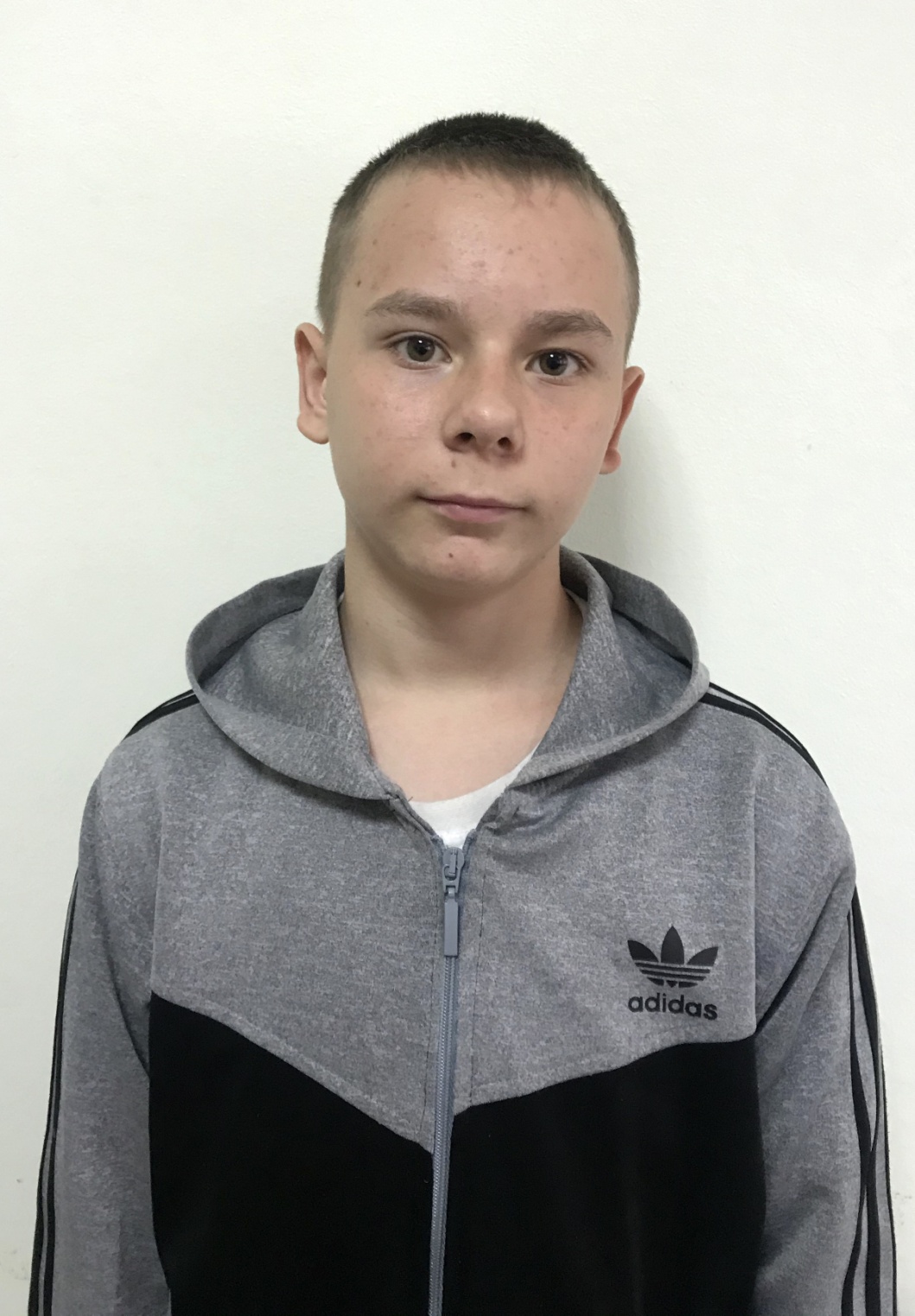 Евгений А.Дата рождения: апр 2005 годакарий цвет глазтёмный цвет волосФорма жизнеустройства ребёнка: усыновление, опекаОсобенности характера ребёнка:Евгений спокойный, жизнерадостный, тактичный, ответственный. Любит спорт. С ранних лет занимался спортивной гимнастикой. Является победителем и призером городских, региональных соревнований. Евгений трудолюбивый, коммуникабельный, воспитанный.Причины отсутствия родительского попечения матери:Решение суда о лишении родительских прав материПричины отсутствия родительского попечения отца:Решение суда о лишении родительских прав отцаГруппа здоровья:3 - группа здоровья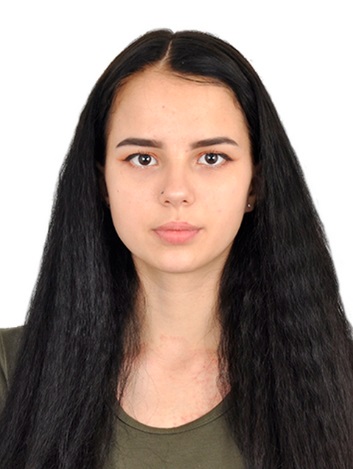 Александра Д.Дата рождения: Янв 2004 годакарий цвет глазтёмный цвет волосФорма жизнеустройства ребёнка: усыновление, опекаОсобенности характера ребёнка:Саша активная, коммуникабельная, творческая. Девочка увлекается танцами, любит петь, принимает активное участие во всех мероприятиях, проводимых в школе и государственной организации.Причины отсутствия родительского попечения матери:Решение суда о лишении родительских прав материПричины отсутствия родительского попечения отца:в графе "отец" свидетельства о рождении стоит прочеркГруппа здоровья:3 - группа здоровьяАртём И.Дата рождения: Сен 2006 годакарий цвет глазрусый цвет волосФорма жизнеустройства ребёнка: усыновление, опекаОсобенности характера ребёнка:Артём отзывчивый, любознательный, добрый, коммуникабельный. Мальчик очень ласковый, активный, с удовольствием принимает участие во всех мероприятиях, проводимых в учреждении, увлекается музыкой. Артём любит порядок, внимательно следит за своим внешним видом.Причины отсутствия родительского попечения матери:Решение суда о лишении родительских прав материПричины отсутствия родительского попечения отца:Решение суда о лишении родительских прав отцаГруппа здоровья:2 - группа здоровья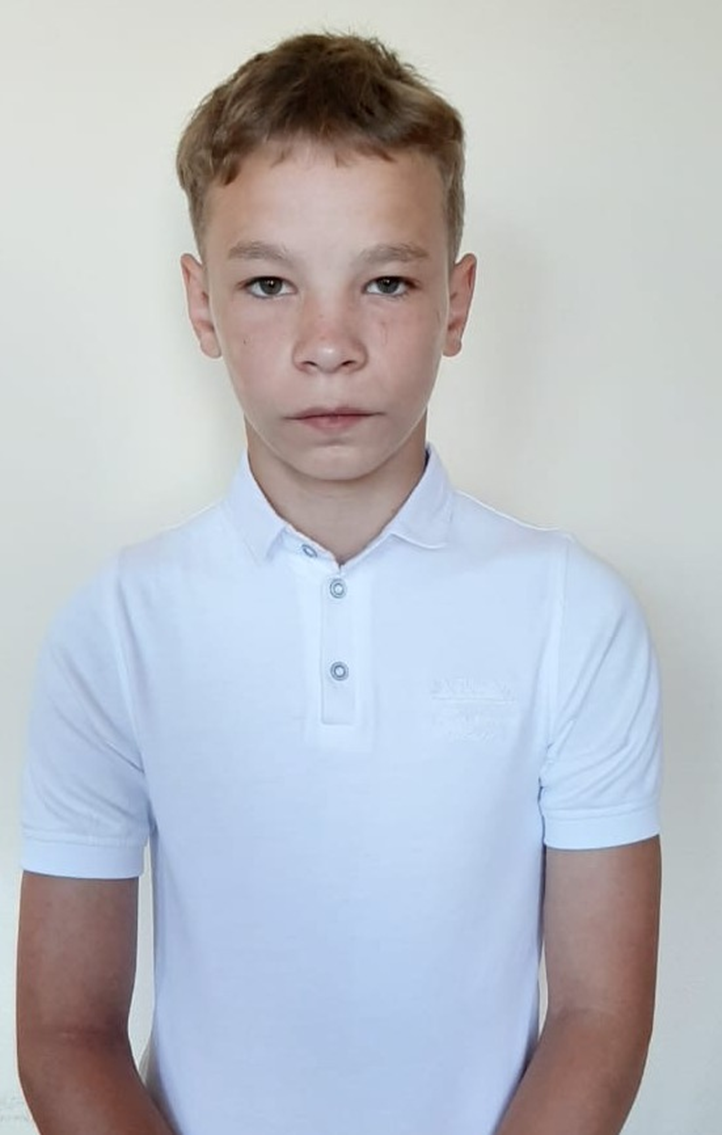 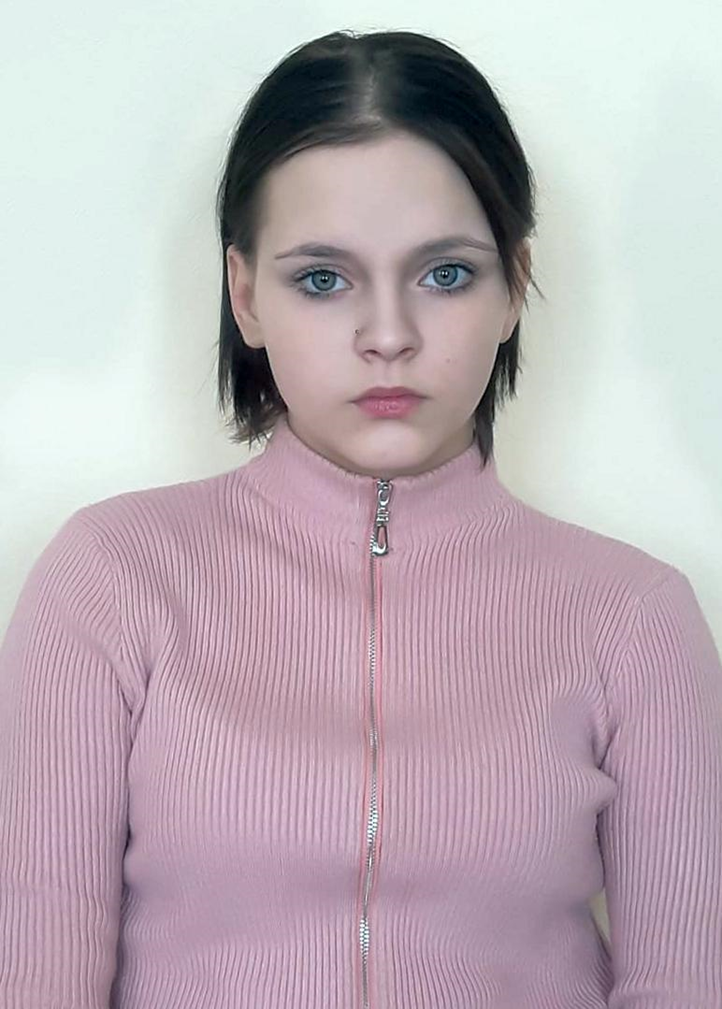 Дарья Ю.Дата рождения: Фев 2005 годасерый цвет глазтёмный цвет волосФорма жизнеустройства ребёнка: усыновление, опекаОсобенности характера ребёнка:Дарья общительная, добрая, отзывчивая, девочка легко идет на контакт со сверстниками, имеет много друзей. Увлекается волейболом.Причины отсутствия родительского попечения матери:свидетельство о смерти материПричины отсутствия родительского попечения отца:Решение суда о лишении родительских прав отцаГруппа здоровья:2 - группа здоровьяСергей В.Дата рождения: Ноя 2009 годасерый цвет глазрусый цвет волосФорма жизнеустройства ребёнка: усыновление, опекаОсобенности характера ребёнка:Сергей спокойный и неконфликтный ребенок, эмоциональный в игре, жизнерадостный. Охотно идёт на контакт со взрослыми и детьми. Проявляет интерес к спорту, играм, кружковой работе.Причины отсутствия родительского попечения матери: свидетельство о смерти материПричины отсутствия родительского попечения отца:в графе "отец" свидетельства о рождении стоит прочеркГруппа здоровья:2 - группа здоровья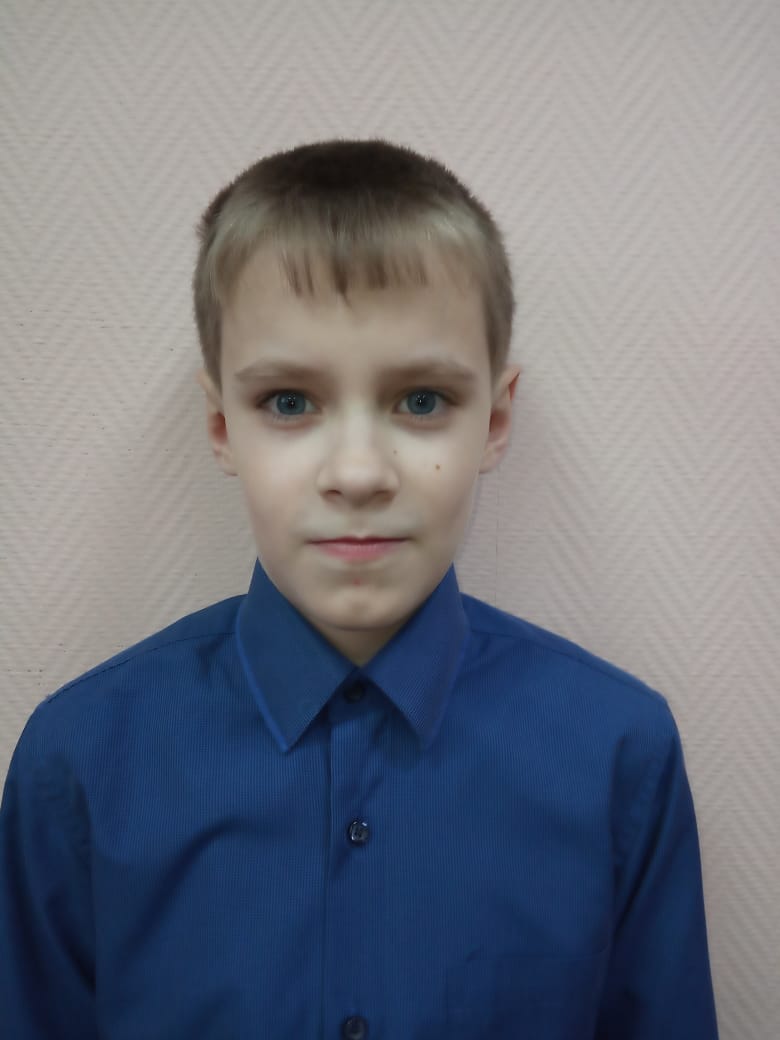 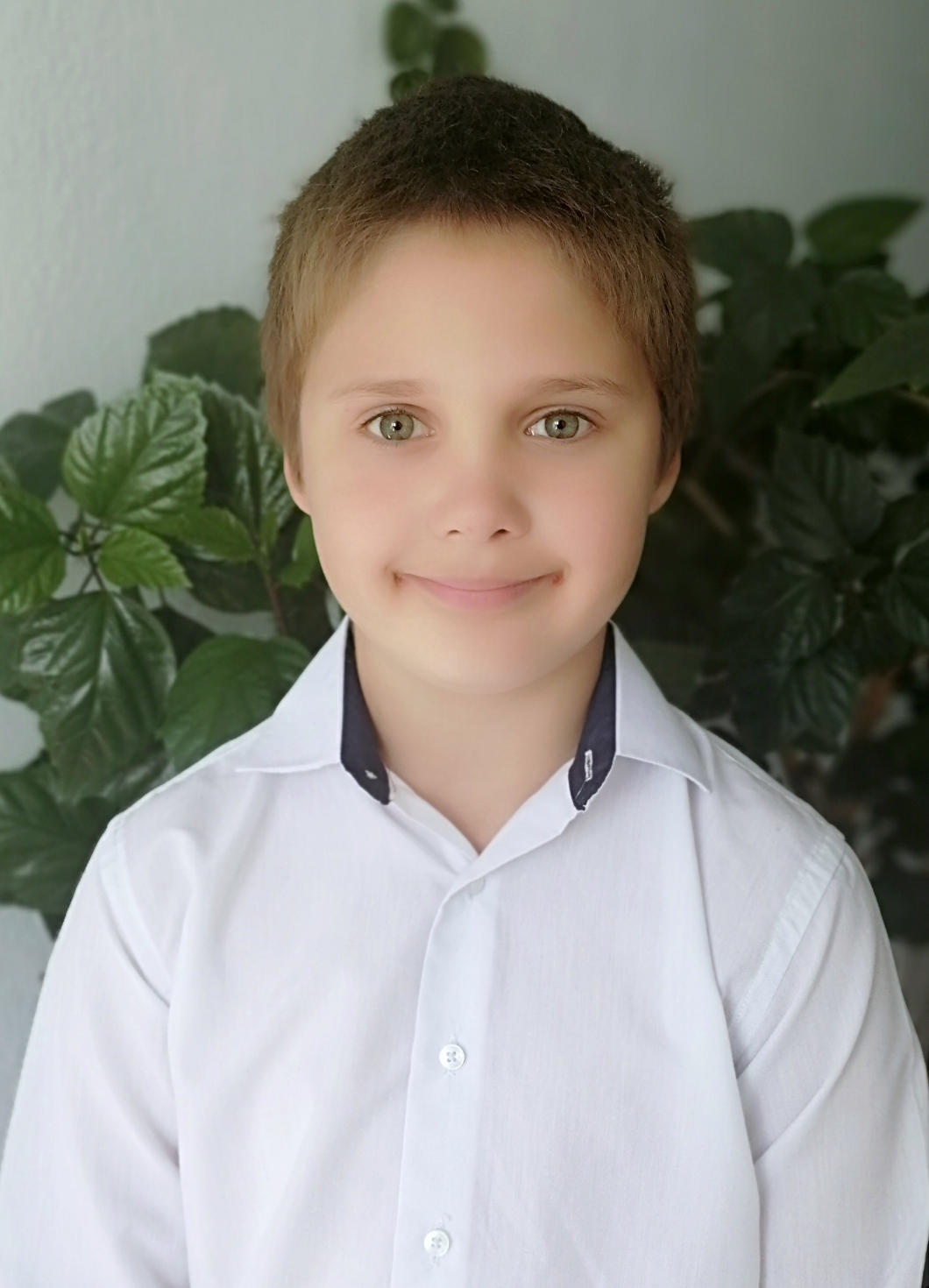 Егор Л.Дата рождения: Мар 2010 годасерый цвет глазрусый цвет волосФорма жизнеустройства ребёнка: усыновление, опекаОсобенности характера ребёнка:Егор активный и жизнерадостный ребёнок. Охотно идёт на контакт со взрослыми и детьми. Любит играть в подвижные игры.Причины отсутствия родительского попечения матери:Решение суда о лишении родительских прав материПричины отсутствия родительского попечения отца:отец находится в заключенииГруппа здоровья:2 - группа здоровья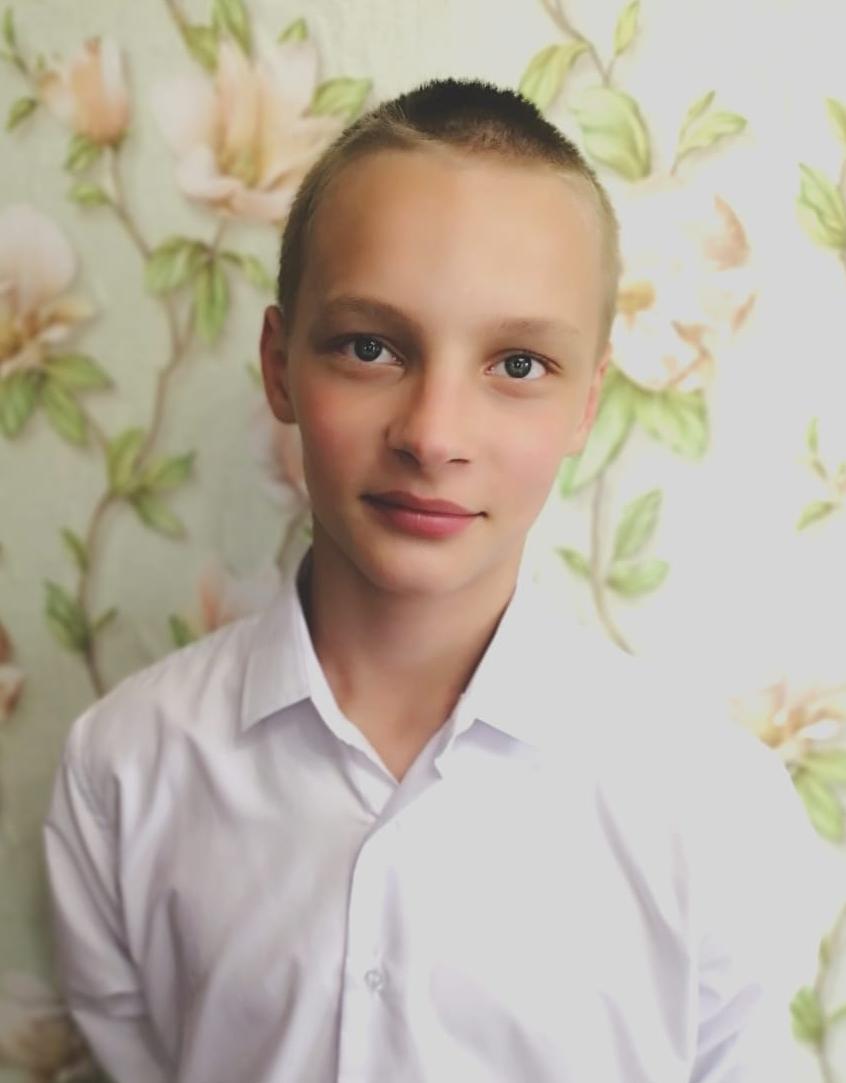 Кирилл В.Дата рождения: Дек 2005 годазеленый цвет глазсветло-русый цвет волосФорма жизнеустройства ребёнка: усыновление, опекаОсобенности характера ребёнка:Кирилл жизнерадостный и веселый мальчик, очень активный и позитивный. Старается быть помощником во всём. Очень любит мастерить поделки из дерева своими руками. Опрятный мальчик, следит внимательно за своим внешним видом. Поддерживает порядок в своей комнате.Причины отсутствия родительского попечения матери:Решение суда о лишении родительских прав материПричины отсутствия родительского попечения отца:Решение суда о лишении родительских прав отцаГруппа здоровья:3 - группа здоровья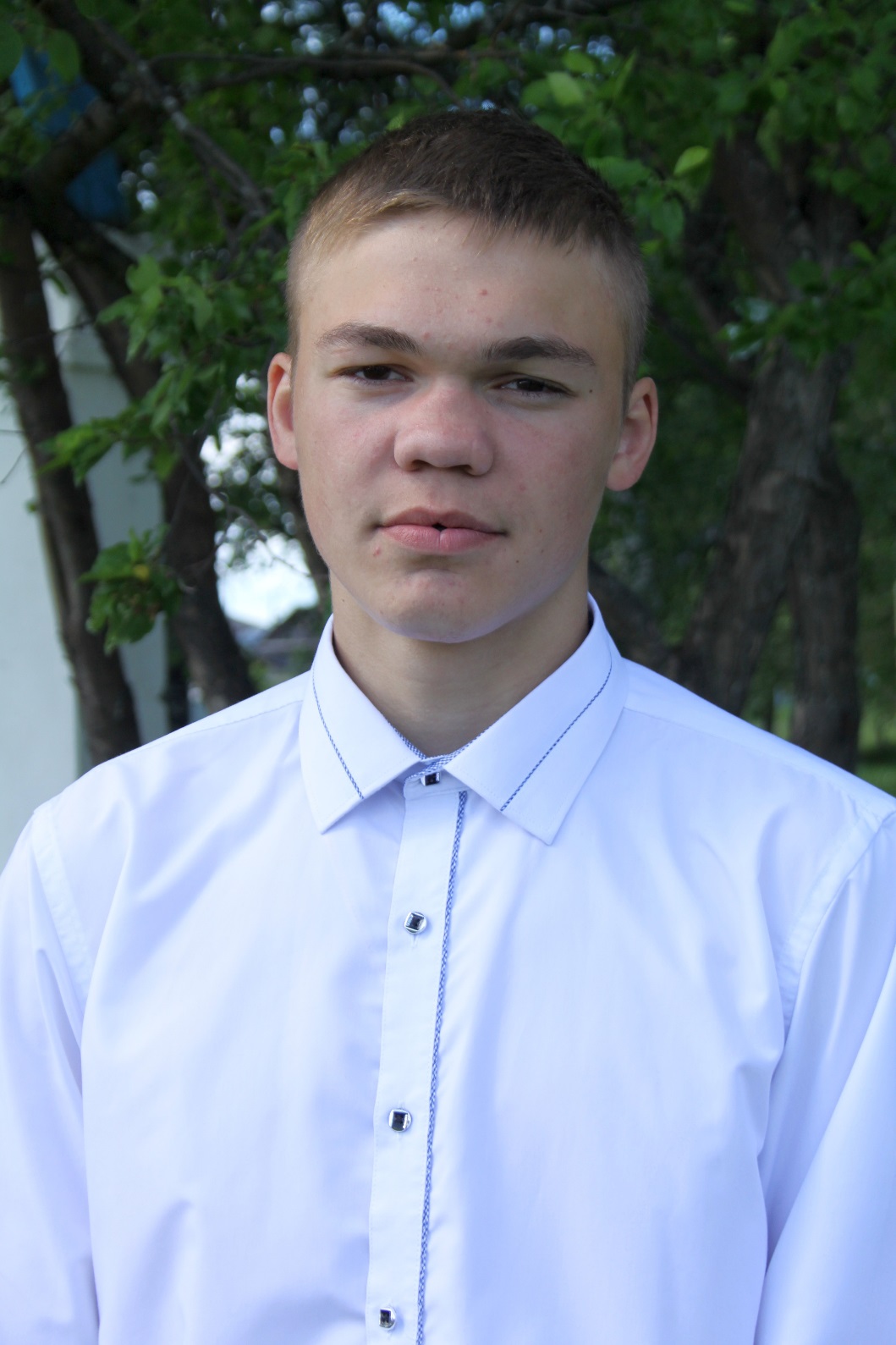 Александр Д.Дата рождения: Мар 2003 годакарий цвет глазрусый цвет волосФорма жизнеустройства ребёнка: усыновление, опекаОсобенности характера ребёнка:Александр добрый, отзывчивый и открытый подросток. Ему свойственны такие качества, как активная жизненная позиция, отстаивание своих прав и интересов. Александр заботлив по отношению к младшим товарищам, внимателен к людям старшего возраста. Аккуратен, поддерживает порядок в своей комнате.Причины отсутствия родительского попечения матери:Решение суда о лишении родительских прав материПричины отсутствия родительского попечения отца:в графе "отец" свидетельства о рождении стоит прочеркГруппа здоровья:3 - группа здоровья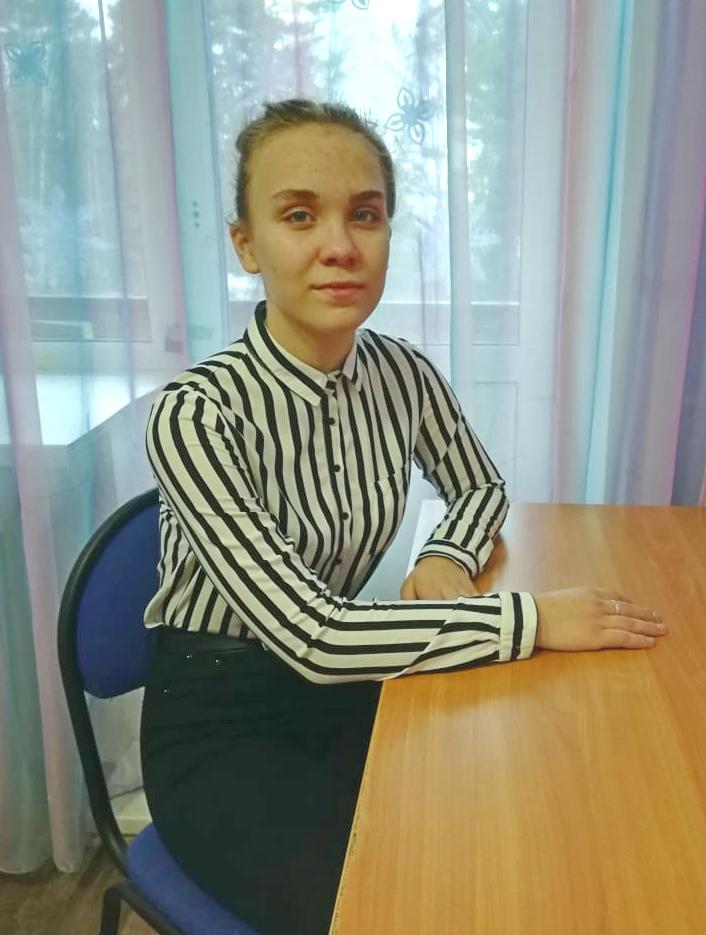 Екатерина Р. Дата рождения: Июл 2006 годасерый цвет глазрусый цвет волосФорма жизнеустройства ребёнка: усыновление, опекаОсобенности характера ребёнка:Екатерина скромная, добрая и отзывчивая девочка. Очень любит животных, ухаживать за ними. Внимательна к людям старшего возраста, проявляет заботу о младших. Активна в коллективе своих сверстников. С удовольствием занимается уборкой в своей комнате, поддерживает порядок, аккуратна и опрятна.Причины отсутствия родительского попечения матери:свидетельство о смерти материПричины отсутствия родительского попечения отца:свидетельство о смерти отцаГруппа здоровья:3 - группа здоровья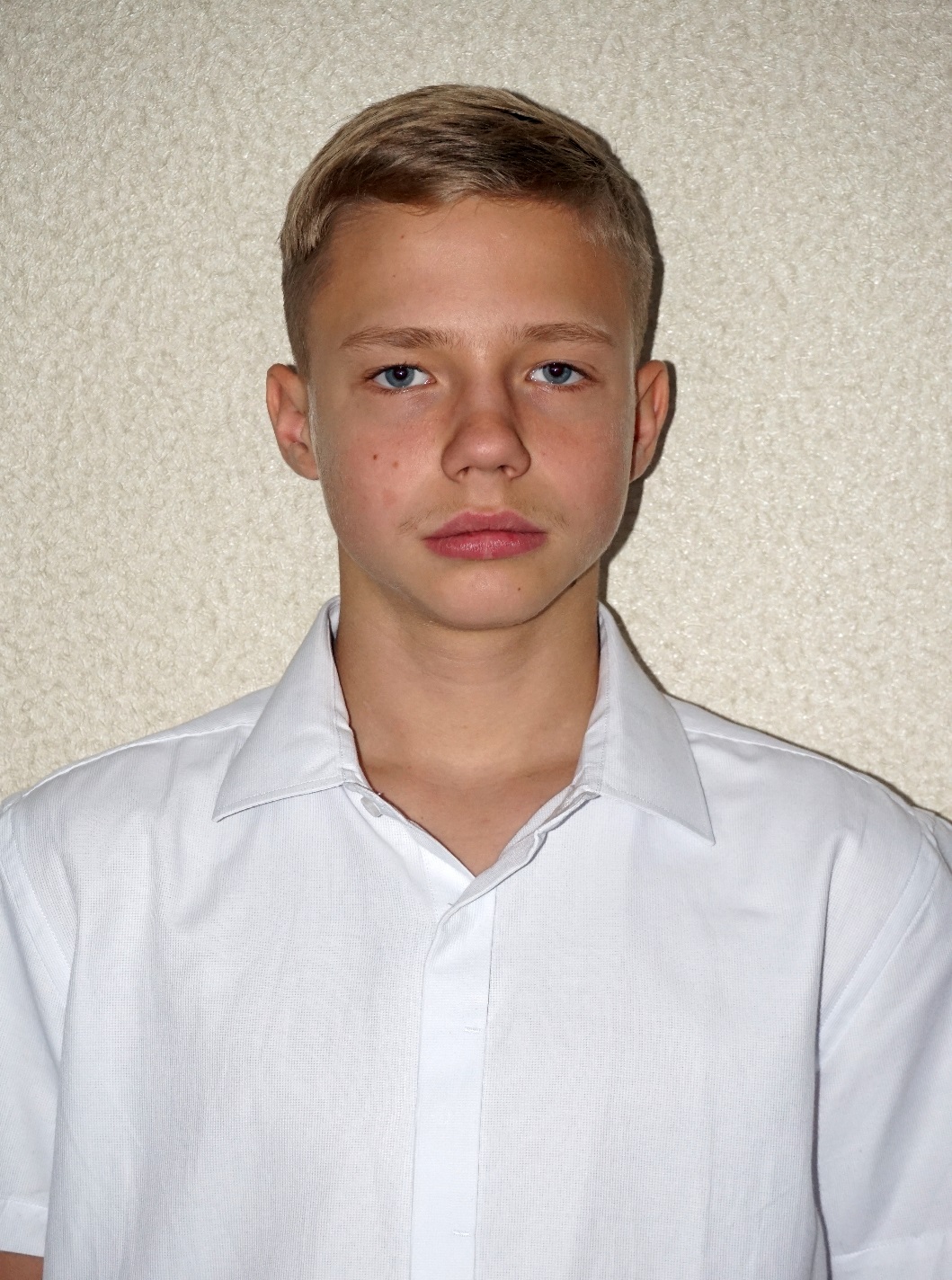 Андрей Б. Дата рождения: Май 2004 годаголубой цвет глазсветлый цвет волосФорма жизнеустройства ребёнка: усыновление, опекаОсобенности характера ребёнка:Добрый, отзывчивый, активныйПричины отсутствия родительского попечения матери:Решение суда о лишении родительских прав материПричины отсутствия родительского попечения отца:в графе "отец" свидетельства о рождении стоит прочеркГруппа здоровья:2 - группа здоровья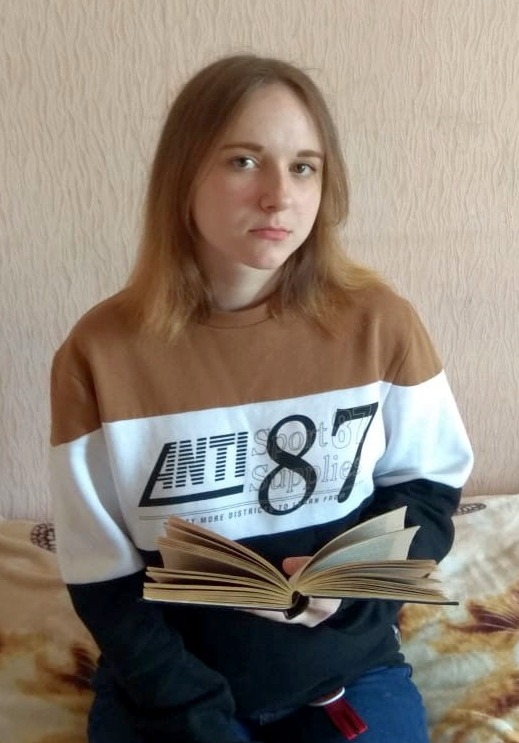 Алена С. Дата рождения: Май 2003 годакарий цвет глазсветло-русый цвет волосФорма жизнеустройства ребёнка: усыновление, опекаОсобенности характера ребёнка:Позитивная, открытая, отзывчивая, доброжелательная, ответственная, любит рисовать, слушать музыку, принимает активное участие в спортивных мероприятиях.Причины отсутствия родительского попечения матери:Решение суда о лишении родительских прав материПричины отсутствия родительского попечения отца:Решение суда о лишении родительских прав отцаГруппа здоровья:2 - группа здоровья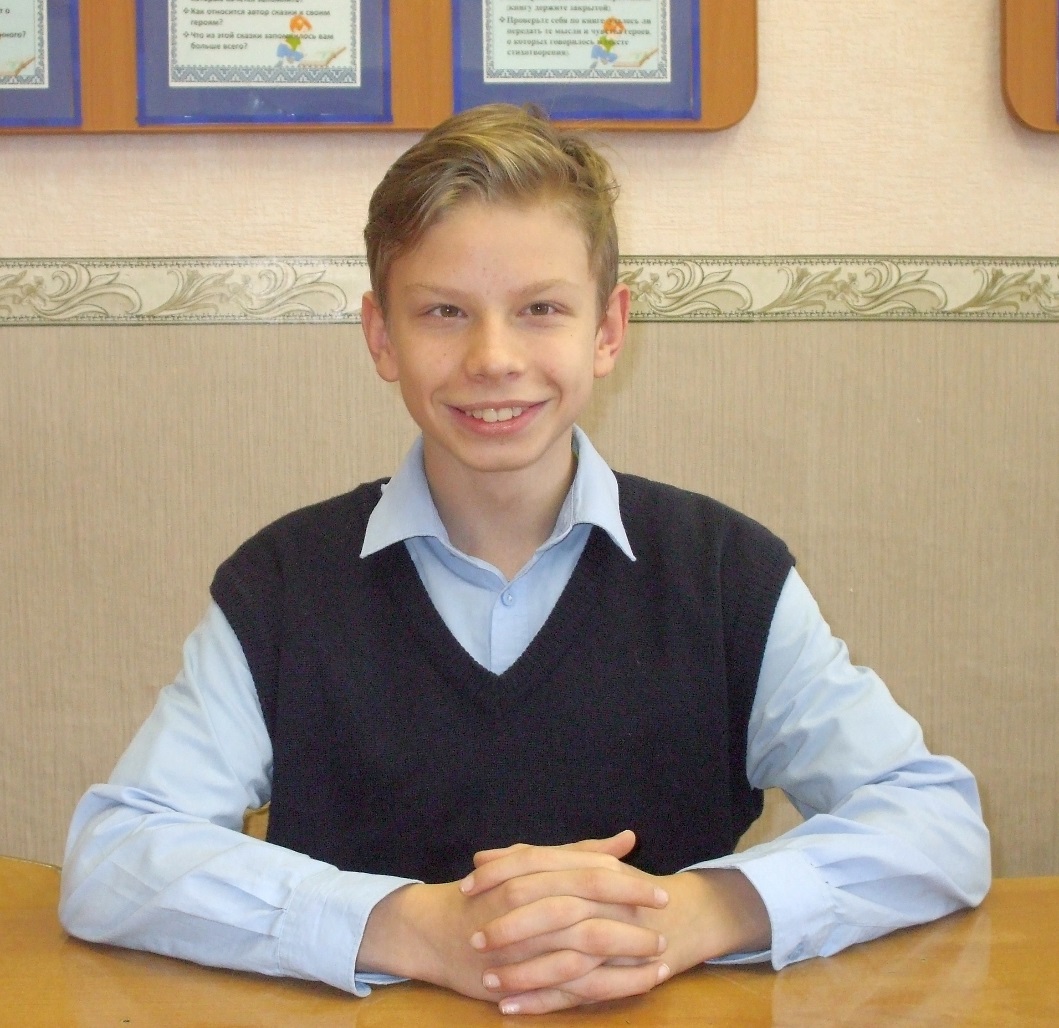 Евгений В.Дата рождения: Апр 2004 годасерый цвет глазсветлый цвет волосФорма жизнеустройства ребёнка: усыновление, опекаОсобенности характера ребёнка:Самостоятельный, отзывчивый, добрыйПричины отсутствия родительского попечения матери:Решение суда о лишении родительских прав материПричины отсутствия родительского попечения отца:в графе "отец" свидетельства о рождении стоит прочеркГруппа здоровья:3 - группа здоровья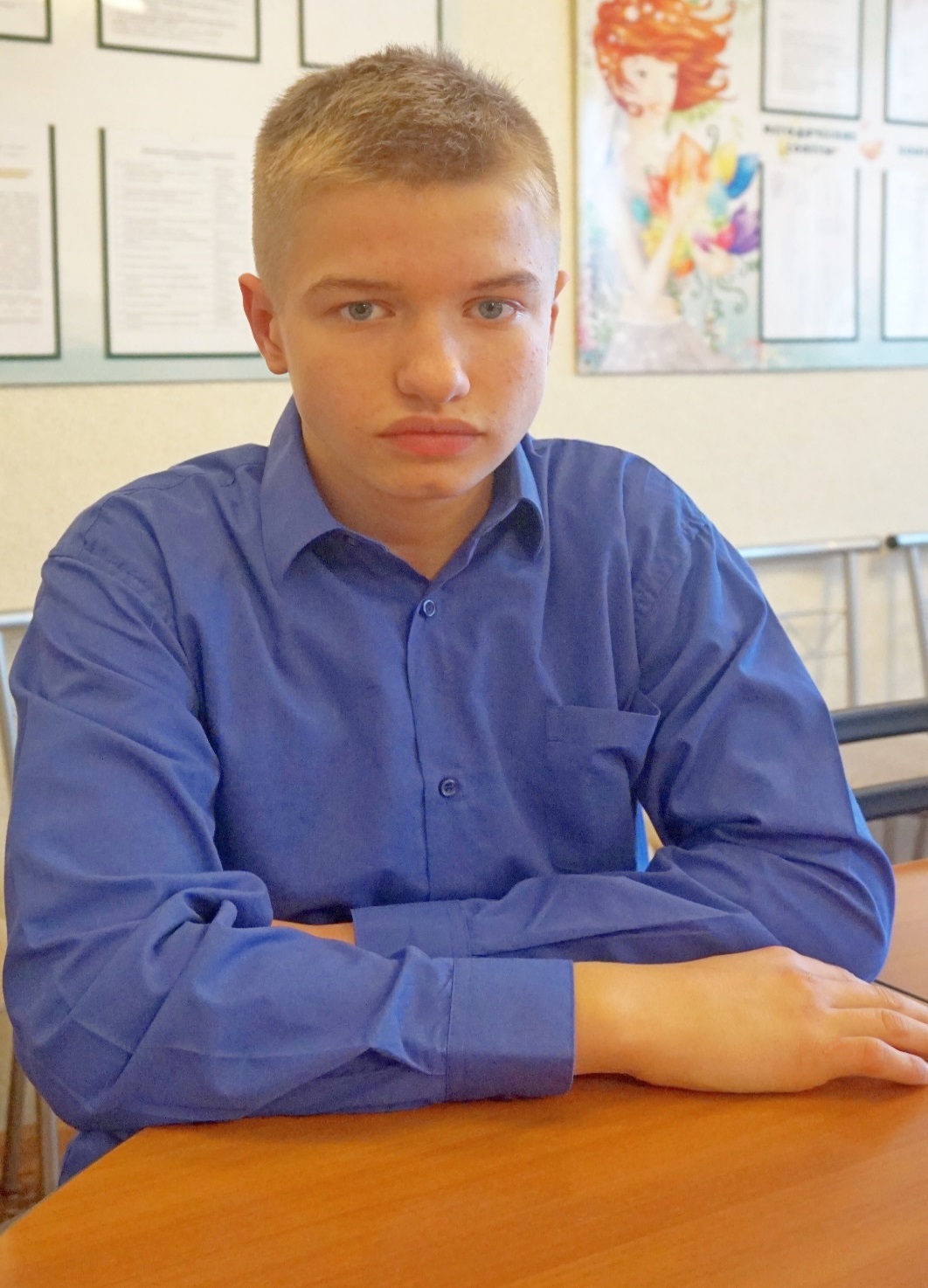 Олег П. Дата рождения: Окт 2004 годасерый цвет глазсветло-русый цвет волосФорма жизнеустройства ребёнка: усыновление, опекаОсобенности характера ребёнка:Отзывчивый, добрый, жизнерадостныйПричины отсутствия родительского попечения матери:Решение суда о лишении родительских прав материПричины отсутствия родительского попечения отца:Решение суда о лишении родительских прав отцаГруппа здоровья:5 - группа здоровьяБолее полную информацию о детях, оставшихся без попечения родителей, Вам предоставят специалисты Отдела опеки и попечительства Администрации ЗАТО Северск.Мы ждем Вас по адресу: г.Северск, ул.Ленина, д.38, 
кабинет № 315, справки по телефонам: 77 23 41, 77 23 44